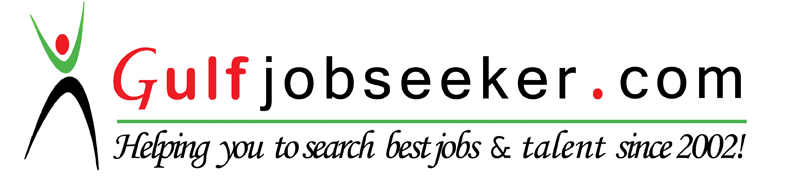 Whats app  Mobile:+971504753686 Gulfjobseeker.com CV No:1573824E-mail: gulfjobseeker@gmail.comPERSONAL DATADate of birth:	11th March 1990Marital status:	SingleCAREER OBJECTIVETo work in sales, management/ marketing or accounting role where my professional experience and educational abilities will be fully utilized in order to give the exceptional quality service and demonstrate the competence that satisfies the interest of the organization with the best use of my education, determination and resourcefulness.COMPETENCIES AND SKILLSComputer literate (Microsoft Suit (Word, Excel and power point)Have an excellent marketing, presentation and communication skillsVery innovative and self motivatedA highly motivated team player, very friendly and good customer service skills.Ability to work under pressureEDUCATIONAL BACKGROUNDHND MarketingTakoradi PolytechnicAugust 2010 – July 2013WASSCE (BUSINESS ACCOUNTING)Sekondi CollegeSeptember 2005 – July 2008BECENew Snaps Complex2003 – 2005RESEARCH TOPIC“The effectiveness of quality service delivery in the commercial transportation sector”WORKING EXPERIENCEBonamax  Microfinance LimitedMay 2015 – DateMarketing OfficerDuties and ResponsibilitiesDirect the hiring, training and performance evaluations of marketing and sales staff and oversee their daily activities.Facilitate growth, sales and marketing strategies.Sustain rapport with key accounts by making periodic visits, exploring specific needs and anticipating new opportunities.Develop programs with quantifiable objectives to measure results.Perform risk mitigation.Oversee the development of new products.CashierDuties and ResponsibilitiesCollect and count cash at shift commencementAccept cheques and ensure accuracy of deposit slipsProcess withdrawal of cash in the bankPay out money to customers after verifying  that signatures are correct, that written and numeric amount agree and that accounts have sufficient fundsBalance cheques and cash when shift endsExcess Lodge TakoradiOctober 2014 – April 2015Front Desk ExecutiveDuties and ResponsibilitiesManage registration process.Handle guest check-ins and check-outs appropriately.Take reservations over the telephone, through emails and in person.Answer queries regarding the hotel’s services, charges, dining facilities etc.Refer guests to appropriate departments to resolve complaints and provide suggestions.Compute bills and take payments.Explain appropriate use of keys and ensure that guests are satisfied with the rooms.Balance cash at the end of the shift and generate accounting reports for the benefit of the next shift.National Service - Wamfie R/C Primary ‘B’September 2013 – August 2014TeacherDuties and responsibilitiesEnglish and ICT tutorSupervise examinationsSchool chaplainDrama tutorAttachment at Intercity STC coaches limited, Takoradi2011 – 2012Parceling and Delivery DepartmentDuties and ResponsibilitiesResponding and resolving customer’s grievanceAssisted with inventory control Developing customer data baseHandled telephone enquiriesAttachment at Norpalm Ghana Limited2010 – 2011Finance and Purchasing departmentDuties and ResponsibilitiesPreparation of requisition, Issue and receipt voucherWriting purchase ordersPurchasing goods for the companyTRAINING AND WORKSHOPWorkshop on Business plan development, 2009ACHIEVEMENTUsing Microsoft Excel to create formula format of purchase summary sheets for Norpalm Ghana Limited to do away the numerous paper work.